La Chanson de Craonne Quand au bout d'huit jours le r'pos terminé 
On va reprendre les tranchées,
Notre place est si utile
Que sans nous on prend la pile
Mais c'est bien fini, on en a assez
Personne ne veut plus marcher
Et le cœur bien gros, comm' dans un sanglot
On dit adieu aux civ'lots 
Même sans tambours, même sans trompettes
On s'en va là-haut en baissant la tête

- Refrain :
Adieu la vie, adieu l'amour, 
Adieu toutes les femmes 
C'est bien fini, c'est pour toujours 
De cette guerre infâme 
C'est à Craonne sur le plateau 
Qu'on doit laisser sa peau 
Car nous sommes tous condamnés 
Nous sommes les sacrifiés 

Huit jours de tranchée, huit jours de souffrance 
Pourtant on a l'espérance 
Que ce soir viendra la r'lève 
Que nous attendons sans trêve 
Soudain dans la nuit et dans le silence 
On voit quelqu'un qui s'avance 
C'est un officier de chasseurs à pied 
Qui vient pour nous remplacer 
Doucement dans l'ombre sous la pluie qui tombe 
Les petits chasseurs vont chercher leurs tombes 

- Refrain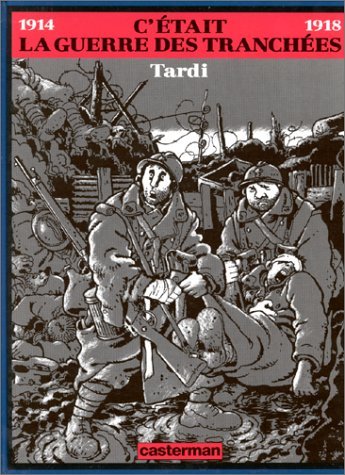 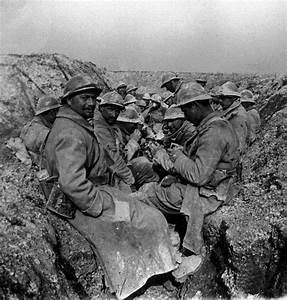 C'est malheureux d'voir sur les grands boulevards 
Tous ces gros qui font la foire 
Si pour eux la vie est rose 
Pour nous c'est pas la même chose 
Au lieu d'se cacher tous ces embusqués 
F'raient mieux d'monter aux tranchées 
Pour défendre leur bien, car nous n'avons rien 
Nous autres les pauv' purotins 
Tous les camarades sont enterrés là 
Pour défendr' les biens de ces messieurs là 

- Refrain :
Ceux qu'ont l'pognon, ceux-là r'viendront 
Car c'est pour eux qu'on crève 
Mais c'est fini, car les trouffions 
Vont tous se mettre en grève 
Ce s'ra votre tour, messieurs les gros 
De monter sur le plateau 
Car si vous voulez faire la guerre 
Payez-la de votre peau.